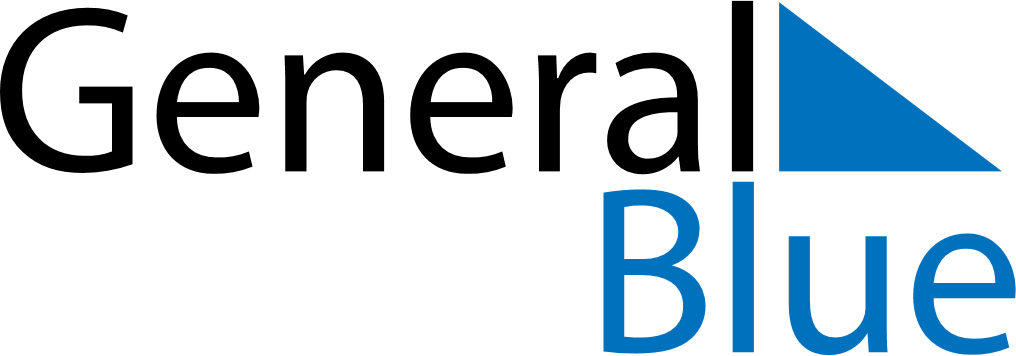 November 2024November 2024November 2024November 2024November 2024November 2024Ravenswood, Tasmania, AustraliaRavenswood, Tasmania, AustraliaRavenswood, Tasmania, AustraliaRavenswood, Tasmania, AustraliaRavenswood, Tasmania, AustraliaRavenswood, Tasmania, AustraliaSunday Monday Tuesday Wednesday Thursday Friday Saturday 1 2 Sunrise: 5:57 AM Sunset: 7:52 PM Daylight: 13 hours and 55 minutes. Sunrise: 5:56 AM Sunset: 7:53 PM Daylight: 13 hours and 57 minutes. 3 4 5 6 7 8 9 Sunrise: 5:54 AM Sunset: 7:54 PM Daylight: 14 hours and 0 minutes. Sunrise: 5:53 AM Sunset: 7:56 PM Daylight: 14 hours and 2 minutes. Sunrise: 5:52 AM Sunset: 7:57 PM Daylight: 14 hours and 4 minutes. Sunrise: 5:51 AM Sunset: 7:58 PM Daylight: 14 hours and 7 minutes. Sunrise: 5:50 AM Sunset: 7:59 PM Daylight: 14 hours and 9 minutes. Sunrise: 5:48 AM Sunset: 8:00 PM Daylight: 14 hours and 11 minutes. Sunrise: 5:47 AM Sunset: 8:02 PM Daylight: 14 hours and 14 minutes. 10 11 12 13 14 15 16 Sunrise: 5:46 AM Sunset: 8:03 PM Daylight: 14 hours and 16 minutes. Sunrise: 5:45 AM Sunset: 8:04 PM Daylight: 14 hours and 18 minutes. Sunrise: 5:44 AM Sunset: 8:05 PM Daylight: 14 hours and 21 minutes. Sunrise: 5:43 AM Sunset: 8:07 PM Daylight: 14 hours and 23 minutes. Sunrise: 5:42 AM Sunset: 8:08 PM Daylight: 14 hours and 25 minutes. Sunrise: 5:42 AM Sunset: 8:09 PM Daylight: 14 hours and 27 minutes. Sunrise: 5:41 AM Sunset: 8:10 PM Daylight: 14 hours and 29 minutes. 17 18 19 20 21 22 23 Sunrise: 5:40 AM Sunset: 8:12 PM Daylight: 14 hours and 31 minutes. Sunrise: 5:39 AM Sunset: 8:13 PM Daylight: 14 hours and 33 minutes. Sunrise: 5:38 AM Sunset: 8:14 PM Daylight: 14 hours and 35 minutes. Sunrise: 5:38 AM Sunset: 8:15 PM Daylight: 14 hours and 37 minutes. Sunrise: 5:37 AM Sunset: 8:16 PM Daylight: 14 hours and 39 minutes. Sunrise: 5:36 AM Sunset: 8:18 PM Daylight: 14 hours and 41 minutes. Sunrise: 5:36 AM Sunset: 8:19 PM Daylight: 14 hours and 43 minutes. 24 25 26 27 28 29 30 Sunrise: 5:35 AM Sunset: 8:20 PM Daylight: 14 hours and 45 minutes. Sunrise: 5:34 AM Sunset: 8:21 PM Daylight: 14 hours and 46 minutes. Sunrise: 5:34 AM Sunset: 8:22 PM Daylight: 14 hours and 48 minutes. Sunrise: 5:33 AM Sunset: 8:23 PM Daylight: 14 hours and 50 minutes. Sunrise: 5:33 AM Sunset: 8:24 PM Daylight: 14 hours and 51 minutes. Sunrise: 5:33 AM Sunset: 8:26 PM Daylight: 14 hours and 53 minutes. Sunrise: 5:32 AM Sunset: 8:27 PM Daylight: 14 hours and 54 minutes. 